บันทึกข้อความ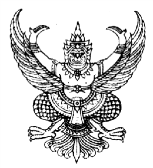 ส่วนราชการ  คณะวิทยาศาสตร์ประยุกต์								ที่					      วันที่							เรื่อง	ขอหนังสือรับรองเงินเดือน										เรียน						ด้วย (นาย / นาง /นางสาว)									ตำแหน่ง							ระดับ		   อัตราเงินเดือน	 	     บาทสังกัด  ภาควิชา / ฝ่าย / งาน 					คณะ / สำนัก 				มีความประสงค์ขอหนังสือรับรอง  เพื่อนำไป								วันบรรจุเข้ารับราชการ / วันเริ่มปฏิบัติงาน									สถานภาพ	(    )  ข้าราขการ		(    )  ข้าราชการเปลี่ยนสถานภาพ  วันเปลี่ยนสถานภาพ				(    )  พนักงานมหาวิทยาลัย	(    )  ลูกจ้างประจำ	(    )  พนักงานราชการ		(    )  พนักงานพิเศษ		(    )  ลูกจ้างชั่วคราว	(    )  ข้าราชการบำนาญ		(    )  ภาษาไทย		จำนวน		ฉบับ		(    )  ภาษาอังกฤษ	จำนวน		ฉบับ  กรณีขอหนังสือรับรองภาษาอังกฤษโปรดระบุ		       (ชื่อภาษาอังกฤษ)  MR. / MISS / MRS						มีความประสงค์จะให้ระบุการได้รับเงินเดือนประจำตำแหน่งด้วย  จำนวน				บาท		จึงเรียนมาเพื่อโปรดพิจารณาดำเนินการต่อไป							(ลงชื่อ)													        (						)เรียน	อธิการบดี	เพื่อโปรดลงนามหนังสือรับรอง